П Р О Е К Т 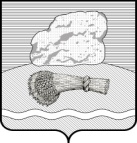 РОССИЙСКАЯ ФЕДЕРАЦИЯКАЛУЖСКАЯ ОБЛАСТЬ  ДУМИНИЧСКИЙ РАЙОНСЕЛЬСКАЯ ДУМА  СЕЛЬСКОГО ПОСЕЛЕНИЯ «СЕЛО ЧЕРНЫШЕНО»РЕШЕНИЕ«___»________ 2018 г.                                                                                                      № Об утверждении  плана передачи муниципального имущества религиозногоназначения  являющегося   муниципальной собственностью сельскогопоселения «Село Чернышено»    Рассмотрев представленный администрацией сельского поселения  «Село Чернышено» план передачи муниципального имущества религиозного  назначения , являющегося муниципальной собственностью сельского поселения  «Село Чернышено»  на 2018 – 2019 годы,  руководствуясь Федеральным законом от 30.11.2010 N 327-ФЗ "О передаче религиозным организациям имущества религиозного назначения, находящегося в государственной или муниципальной собственности", сельская Дума   сельского поселения  «Село Чернышено» РЕШИЛА:        1.Утвердить,   план передачи муниципального имущества религиозногоназначения , являющегося муниципальной собственностью сельского поселения  «Село Чернышено»  на 2018-2019 годы  (прилагается).         2. Настоящее  решение вступает в силу с даты его обнародования и подлежит размещению на официальном сайте администрации сельского поселения «Село Чернышено» в информационно-телекоммуникационной сети «Интернет» http://chernisheno.ru/        3.Контроль за исполнением настоящего решения оставляю за собой.               Глава сельского поселения                               Волкова В.М.Пожалуйста, подождитеПриложение к решению сельской Думы  сельского поселения «Село Чернышено».                       ПЛАНпередачи муниципального имущества религиозногоназначения ,являющегося муниципальной собственностью                                           сельского поселения «Село Чернышено»№п\пНаименование  передаваемогоимуществаСрок передачиПримечание1.Объект религиозного назначения  нежилое здание, молельный дом,   с кадастровым номером 40:05:161001:1716, расположенный  по адресу: Калужская область, Думиничский  район, с. Чернышено, ул.Ленина , д.121У- квартал 2018 г –1 –квартал 2019 г2Земельный участок общей площадью 694 кв.м с кадастро-вым номером 40:05:161001:1725, вид разрешенного использования : для  религиозного использова-ния, расположенный по адресу: Калужская область, Думиничский  район, с. Чернышено, ул.Ленина , д.12, 1У- квартал 2018 г –1 –квартал 2019 г